How to Better Search Replace ATNY & RCLogin to the WordPress SiteFrom the left-hand side bar, go to Tools > Better Search Replace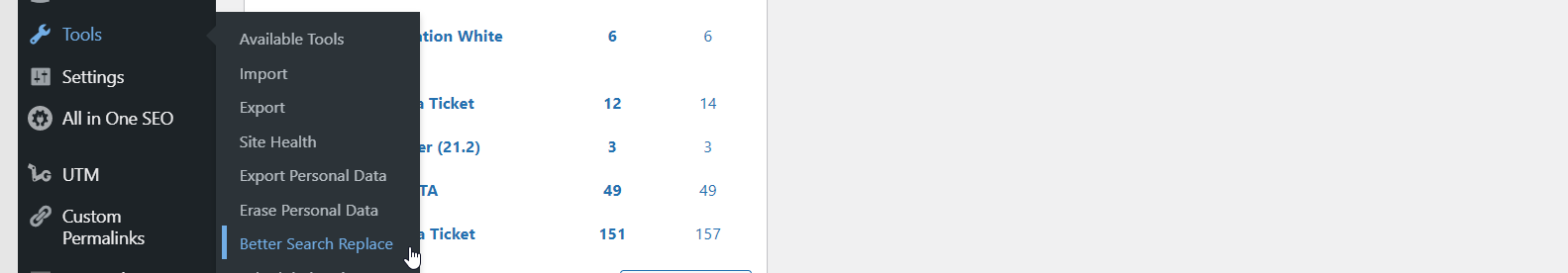 In the Search for field, enter the following (one at a time):ATNYhttp://atechnologies.com/ http://new.atechnologies.com/ Resource Centerhttp://rightfax.atechnologies.comIn the Replace with field, enter the following:/Under Select Tables, select:ATNYwp_bc99a0bb660_postmetawp_bc99a0bb660_posts
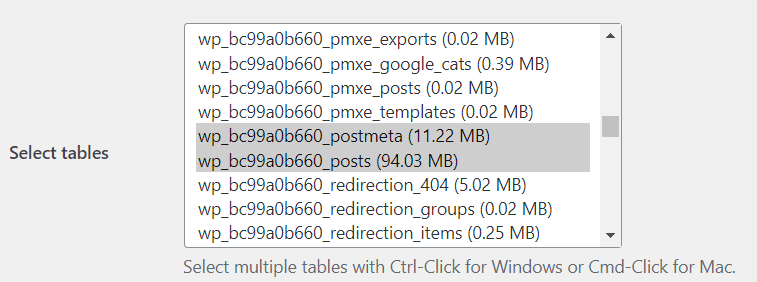 Resource Centerwp_02db4376fe_postmetawp_02db4376fe_posts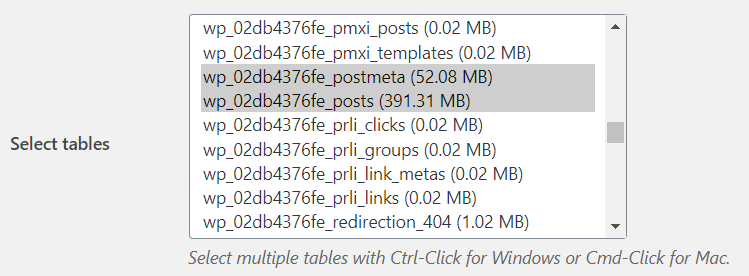 By default, Run a dry run? will be checked. Double check that this checkbox is checked and then hit Run Search/Replace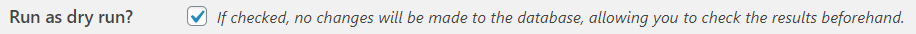 Once the plugin has finished, a new message box will appear showing the Dry Run results. If 0 cells were found that need to be updated, then do not run the BSR.If cells are found that need to be updated, then reconfigure the settings, uncheck Run a dry run?, and hit Run Search/Replace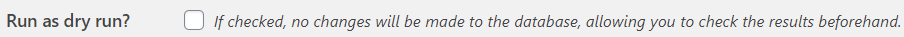 